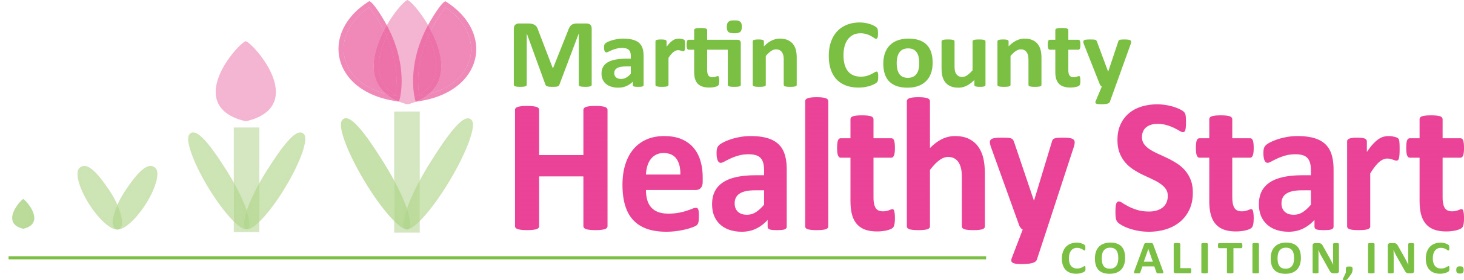 MARTIN COUNTY HEALTHY START COALITIONMEMBERSHIP FORM
Martin County Healthy Start Coalition, Inc. is a 501c3 organization operating under a Board of Directors.  The mission of Martin County Healthy Start is to ensure that all babies in Martin County are born healthy. The Coalition relies on members from the community to help set priorities to meet local needs in maternal and infant health.Name: _________________________________________   Title: ___________________________ 
Organization (if applicable): _________________________________________________________
Mailing Address: __________________________________________________________________
City: _______________________________________State: ________Zip: ____________________ 
Phone _____________________________________ Fax__________________________________E-mail___________________________________________________________________________ If you are representing an agency, please provide its mission: 
________________________________________________________________________________
________________________________________________________________________________I am interested in supporting the Coalition in the following areas:Participating in special Coalition activities; health fairs, educational events, presentationsServing on a Healthy Start speaker’s bureauAttending Coalition planning meetingsOther______________________________Please list any other membership or board affiliations: 
________________________________________________________________________________
________________________________________________________________________________I am the designated voting member of the Martin County Healthy Start Coalition, Inc. representing my agency.Signature __________________________________________    Date ________________________MARTIN  HEALTHY START COALITIONSTATEMENT OF MEMBERSHIP DESIGNATION FOR VOTING MEMBERThis is to certify that____________________________________________________________							Namehas been designated to represent__________________________________________________						Agency, Business or Organizationas a designated voting member of the Martin County Healthy Start Coalition, Inc.______________________________________________________________________________			Signature of Chief Executive Officer or Executive Director______________________________________________________________________________Print or Type				Name and Title___________________________________________		__________________________		Address								Phone___________________________________________		__________________________		City, State, Zip							Fax #